FORMULAIRE DE DEMANDE DE LICENCE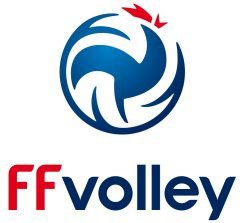 SAISON 2023/2024Exemplaire original à conserver par le club et à archiver dans votre Espace Club avant toute saisie de licenceINFORMATION ASSURANCE LICENCE 2023/2024Les contrats sont consultables sur le site de la FFvolley : http://www.ffvb.org/la-ffvb/l-assurance/RESPONSABILITE CIVILE : votre licence comporte une garantie d’assurance Responsabilité Civile obligatoire (L321-1 code du sport).Ce contrat d’assurance vous couvre pendant la pratique sportive autorisée par votre licence FFvolley. Il vous assure contre les conséquences financières des dommages corporels et matériels que vous causez à des tiers. Le contrat d’assurance Responsabilité Civile porte le numéro 3087988J. Il est souscrit auprès de la MAIF, société d’assurance mutuelle à cotisation variables, CS 90000- 79038 Niort cedex 9. La notice d’information détaillée peut être consultée ou téléchargée depuis le site internet de la FFvolley, rubrique « assurance ».INDIVIDUELLE ACCIDENT : La FFvolley attire l’attention de ses licenciés sur l’intérêt que présente la souscription d’un contrat d’assurance de personne couvrant les dommages corporels auxquels la pratique sportive peut les exposer. Dans ce cadre, la FFvolley propose à ses licenciés trois formules facultatives d’assurance « Accident Corporel »: base, option A et option B.Ces formules vous couvrent pendant la pratique sportive autorisée par votre licence FFvolley. Elles sont présentées ci-dessous et dans la notice d’information réalisée par la MAIF et consultable sur le site internet de la FFvolley à la rubrique assurances. Votre GSA vous en a remis un exemplaire.Si les Options complémentaires offrent des niveaux de garanties supérieures aux garanties de base, elles ne permettent pas, dans tous les cas, d’obtenir la réparation intégrale du préjudice. Le licencié est par conséquent invité à se rapprocher de son conseil en assurances qui pourra lui proposer des garanties adaptées à sa situation personnelle.Les formules « accident corporel » sont proposées par la MAIF, société d’assurance mutuelle à cotisation variables, CS 90000- 79038 Niort cedex 9.Les contrats d’assurances ont été souscrit par l’intermédiaire d’aiac courtage, Société de Courtage d’Assurances selon le b) de l’article L520-1 du code des assurances– S.A.S au capital de 306.000 € - SIREN 784 199 291 – RCS PARIS – N° immatriculation ORIAS 07 005 935- Service réclamation : 14 rue de Clichy-75009 PARIS - reclamation@aiac.fr – soumis au contrôle de l’ACPR, 4 place de Budapest, CS92459, 75436 Paris cedex 09.MODALITES DE CONCLUSION DU CONTRATPour souscrire l’une des options « Accident Corporel », il vous suffit de cocher dans le pavé « Assurances » du formulaire de prise de licence la case correspondante et d’acquitter avec votre licence le montant de la prime correspondant à l’option choisie.PRISE D’EFFET DES GARANTIES/ DUREE :La garantie prend effet le jour de l’enregistrement de la licence auprès de la FFvolley et du règlement de la prime correspondante.Elle prend fin le jour où la licence FFvolley pour la saison en cours n’est plus valide.Garantie Accident Corporel de base (0,58 € TTC)Les Assurés ne bénéficiant pas d’un régime de Sécurité Sociale verront leurs remboursements limités au montant du ticket modérateur et/ou au montant du forfait journalier.OPTIONS COMPLEMENTAIRES A et B : Tout licencié de la FF Volley peut souscrire à titre individuel, à des garanties complémentaires en cas de dommage corporel suite à un accident de sport en sus des garanties de base.Le complément de cotisation est perçu avec l’adhésion à la licence.Lorsque l’assuré a été en incapacité temporaire totale de travail suite à un accident, la MAIF. verse une indemnité à concurrence du montant indiqué au tableau ci-dessus :dans la limite de la perte de revenus réelle : pertes de salaire, prime et autre manque à gagner, sur présentation de justificatifs et sous déduction des indemnités versées par le(s) régime(s) de prévoyance et de celles attribuées au titre de la loi sur la mensualisation et de la convention collective applicable,après une période ininterrompue d’arrêt total de travail appelée période de franchise, fixée à 10 jours,pendant au maximum 365 jours.L’indemnité journalière cesse d’être versée à la date de consolidation de l’assuré.(1) Cette garantie intervient en complément de la garantie de base, sur justificatifs, pour tous types de traitement engagés par l’assuré et médicalement prescrits, en complément ou non de la Sécurité Sociale.INFORMATION SUR LES CONTRATS : Lorsque vous souhaitez obtenir des précisions sur les clauses d’application de votre contrat notamment à la souscription ou en cas de sinistre, contactez: AIAC courtage : N° VERT : 0 800 886 486QUE FAIRE EN CAS D’ACCIDENT?Remplissez le formulaire de déclaration d’accident que vous trouverez en ligne sur le site internet de la FFvolley (rubrique assurances).Pour faire appel à MAIF ASSISTANCE 7/24: appelez depuis l ’ étranger le +33.5.49.77.47.78 - depui s l a Fr anc e : 0800. 875. 875 co n t r a t M A I F n ° 3087988J - Attention, aucune prestation d’assistance ne sera délivrée sans l’accord préalable de MAIF Assistance.TYPES DE DEMANDEN° DE LICENCE (si déjà licencié) : ...........................	SEXE :  F  M	TAILLE : ........ NOM D’USAGE	: ..........................................................................................................PRÉNOM	: ..........................................................................................................NOM DE NAISSANCE : ..........................................................................................................DATE DE NAISSANCE : ..................................LIEU DE NAISSANCE : ..........................................................................................................NATIONALITÉ  Française  AFR Assimilé Français  Étrangère (UE/Hors UE)  ETR/FIVB (UE/Hors UE) ETR/FIVB-ETR- REG (hors UE)	 ETR/FIVB-UE-REG (UE)ADRESSE ....................................................................................................................................CP	: ........................	VILLE	: .........................................................................TEL	:.........................	PORTABLE : .........................................................................EMAIL*	: ..................................................................................................................................* L’adresse mail est obligatoire afin de vous permettre d’accéder à votre Espace Personnel CRÉATION RENOUVELLEMENT MUTATION NATIONALE MUTATION RÉGIONALE MUTATION EXCEPTIONNELLEN° DE LICENCE (si déjà licencié) : ...........................	SEXE :  F  M	TAILLE : ........ NOM D’USAGE	: ..........................................................................................................PRÉNOM	: ..........................................................................................................NOM DE NAISSANCE : ..........................................................................................................DATE DE NAISSANCE : ..................................LIEU DE NAISSANCE : ..........................................................................................................NATIONALITÉ  Française  AFR Assimilé Français  Étrangère (UE/Hors UE)  ETR/FIVB (UE/Hors UE) ETR/FIVB-ETR- REG (hors UE)	 ETR/FIVB-UE-REG (UE)ADRESSE ....................................................................................................................................CP	: ........................	VILLE	: .........................................................................TEL	:.........................	PORTABLE : .........................................................................EMAIL*	: ..................................................................................................................................* L’adresse mail est obligatoire afin de vous permettre d’accéder à votre Espace Personnelwww.ffvolley.org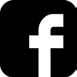 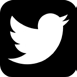 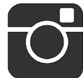 @ffvolleyN° DE LICENCE (si déjà licencié) : ...........................	SEXE :  F  M	TAILLE : ........ NOM D’USAGE	: ..........................................................................................................PRÉNOM	: ..........................................................................................................NOM DE NAISSANCE : ..........................................................................................................DATE DE NAISSANCE : ..................................LIEU DE NAISSANCE : ..........................................................................................................NATIONALITÉ  Française  AFR Assimilé Français  Étrangère (UE/Hors UE)  ETR/FIVB (UE/Hors UE) ETR/FIVB-ETR- REG (hors UE)	 ETR/FIVB-UE-REG (UE)ADRESSE ....................................................................................................................................CP	: ........................	VILLE	: .........................................................................TEL	:.........................	PORTABLE : .........................................................................EMAIL*	: ..................................................................................................................................* L’adresse mail est obligatoire afin de vous permettre d’accéder à votre Espace PersonnelCERTIFICAT MÉDICALSIMPLE SURCLASSEMENTJe soussigné, Dr …………………………………..............…….............atteste que M / Mme …………………………….................................... présente une absence de contre-indication à :la pratique du Volley, y compris en compétitionL’encadrement du VolleyFait le ……………….	Signature et cachet du Médecin :Je soussigné, Dr…………………………............................................. atteste que ce joueur/joueuse est également apte à pratiquer dans les compétitions des catégories d’âges nécessitant un simple sur- classement dans le respect des règlements de la FFvolley.Fait le	Signature et cachet du médecin :LICENCIES FFvolleyFranchiseDECES10 000 €NéantFRAIS D’OBSEQUES5 000 €NéantINVALIDITE PERMANENTE PARTIELLEL’indemnité est calculée en multipliant le taux d’invalidité (IPP), déterminé lors de la consolidation de l’assuré, par le capital défini ci-dessous.NéantIPP <30%20 000 €Néant30%<= IPP <66%50 000 €Néant66%<= IPP <=100%100 000 € (versé à 100% si tierce personne)NéantFRAIS DE TRAITEMENT (1)125 % de la base de remboursement Sécurité SocialeNéantBONUS SANTEAu-delà des prestations de base ci-dessus, l’assuré bénéficie d’un « BONUS SANTE » à concurrence d’un montant global maximal par accident de 1.500 €.Ce Bonus Santé est disponible en totalité à chaque accident. S’il a été entamé ou épuisé à l’occasion d’un premier accident, il se reconstitue en cas d’accident ultérieur.L’assuré pourra disposer de ce Bonus pour le remboursement, après intervention de ses régimes de prévoyance obligatoire et complémentaire, et sur justificatifs, de toutes les dépenses suivantes sous réserve qu’elles soient prescrites médicalement et directement liées à l’accident pris en charge :dépassements d’honoraires médicaux ou chirurgicaux,prestations hors nomenclature ou non remboursables par la Sécurité Sociale,soins dentaires et optiques,en cas d’hospitalisation : la majoration pour chambre particulière (les suppléments divers de confort personnel : téléphone, télévision, etc. ne sont pas pris en compte) /// si le blessé est mineur : le coût d’hébergement d’un parent accompagnant facturé par l’hôpital, ainsi que les frais de trajet,frais de transport des accidentés pour se rendre de leur domicile au lieu de leurs activités scolaires, universitaires, professionnelles,et d’une façon générale tous frais de santé prescrits par un médecin praticien.NéantFORFAIT JOURNALIER HOSPITALIER100 %NéantINDEMNITE HOSPITALISATION15 €/jour à compter du 1er jour d’hospitalisation (dans la limite de 150 joursNéantSOINS DENTAIRES ET PROTHESES150 € par dentNéantAPPAREIL ORTHODONTIQUE80 € par accidentNéantOPTIQUELunettes : 200 € par accident (verre + monture) Lentilles non jetables : 100 € par lentilleNéantFRAIS DE TRANSPORTNéantFrais de 1er transport100 %Transport pour se rendre aux soinsmédicalement prescrits160€ par accident